TBT- Chemical Label Colors And Numbers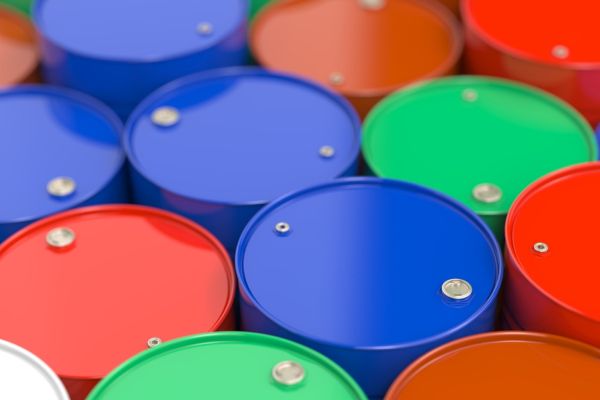 When your using the various chemicals we use, watch for special symbols—pictures with words, such as flammable, poison, etc.Labels also have special colors, which represent the following:Red means fire hazardYellow means reactivity hazardBlue means health hazard.Labels also have special number codes, which represent the following:0 = means minimal hazard1 = means slight hazard2 = means moderate hazard3 = means serious hazard4 = means severe hazardThe white part of the label can show different types of information such as:On National Fire Protection Association labels, white shows special information such as acid, corrosive, radioactive, etc.On Hazardous Material Identification System (HMIS) labels, the white part tells what kind of PPE to use.Read the labels first and then consult the MSDS if there are any more questions.